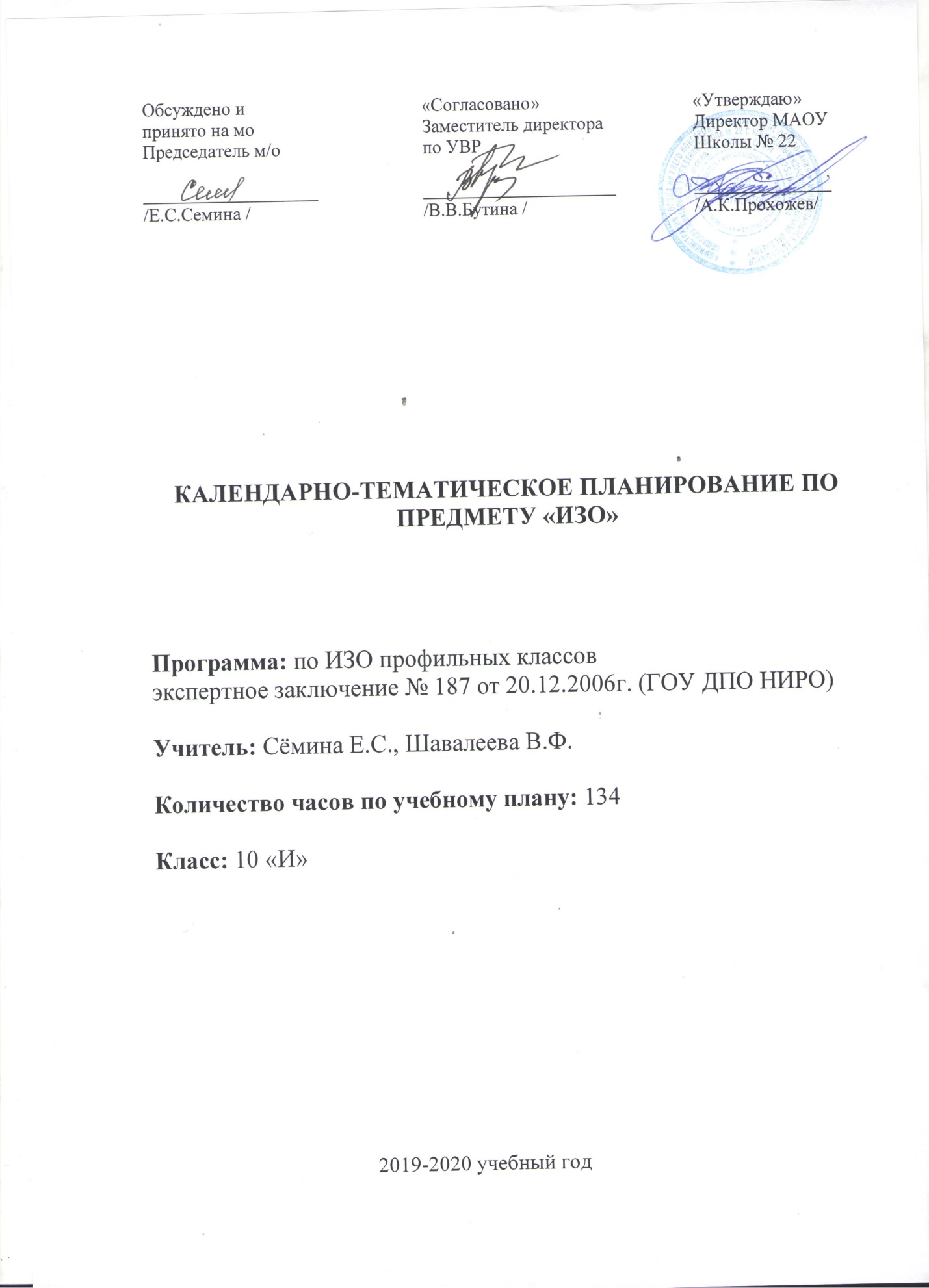 № урокаРаздел и темы программыВид ИЗОКол-во часовДатаДатаПримечание№ урокаРаздел и темы программыВид ИЗОКол-во часовплановаяскорректированнаяПримечание1-45-1011-1617-2425-3031-3637-4243-4849-5455-5859-6465-7071-7879-8485-9091-9495-102103-108109-114115-120121-124125-130131-136Декоративная композиция «Осенние цветы»Рисунки геометрических телНатюрморт с овощами в тёплой гаммеАрхитектурная композиция. Упаковка куба, пирамиды. Упражнения на вырезыНатюрморт из геометрических тел. Тональное решение.Тематический натюрморт. Гипсовый архитектурный элемент.Шрифтовая композиция. Дизайн алфавита (гарнитура шрифта)Рисунок гипсового архитектурного элемента. Натюрморт из разнохарактерных предметов.Стилизация природных форм. Упражнения в графике.Рисунки гипсовых слепков частей головы.Натюрморт с гипсовой розеткой.Архитектурная композиция. Упаковка цилиндра, конуса.Рисунки гипсовых слепков головы (глаз, нос).Постановка со стеклянными предметами.Создание знаков оформления логотипов, этикеток, визиток.Длительный рисунок обрубовки головы.Проектирование интерьера квартиры, офисаНатюрморт из 2-3-х предметов на контрастном фоне (гитара)Натюрморт с гипсовой розеткой.Творческая тематическая композиция — графический портретный рисунок.Линейный рисунок гипсовой античной головы.Рисунок натюрморта из геометрических тел и бытовых предметов.Композ.РисунокЖивописьКомпоз.РисунокЖивопись.Композ.РисунокЖивоп.Композ.РисунокЖивописьКомпоз.РисунокЖивописьКомпоз.РисунокКомпоз.ЖивописьРисунокКомпоз.РисунокРисунок46686666646686648666466